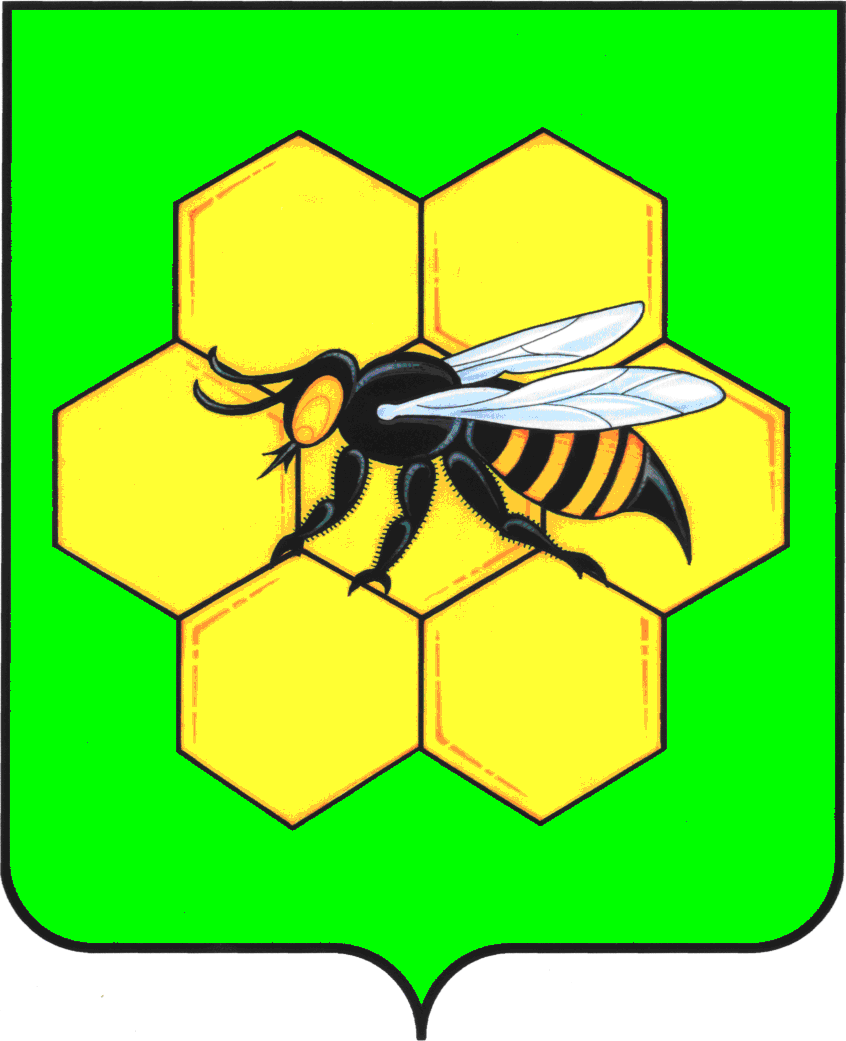 ГЛАВАМУНИЦИПАЛЬНОГО РАЙОНА ПЕСТРАВСКИЙСАМАРСКОЙ ОБЛАСТИПОСТАНОВЛЕНИЕ_______________№_______Об утверждении перечня общественных территорий для включения в бюллетень для голосования для определения первоочередного благоустройства в муниципальном районе Пестравский Самарской области в 2018 годуВ соответствии с решением Собрания представителей муниципального района Пестравский Самарской области «О принятии порядка организации и проведения голосования по отбору общественных территорий для первоочередного благоустройства в муниципальном районе Пестравский Самарской области» №190 от 30 января 2018 года, руководствуясь статьями 41, 43 Устава муниципального района Пестравский Самарской области, ПОСТАНОВЛЯЮ:Определить перечень общественных территорий для включения в бюллетень для голосования для первоочередного благоустройства в муниципальном районе в соответствии с приложением 1.Опубликовать данное постановление в источниках официального опубликования.Контроль за исполнением настоящего постановления возложить на первого заместителя Главы муниципального района Пестравский  (В.В.Шаталов)Глава муниципальногорайона Пестравский 							А.П.Любаев Казанцев Е. А. 8(846)7421288Приложение 1к постановлению Главы                                                                муниципального района Пестравский Самарской области      №________от______________Перечень общественных территорий для включения в бюллетень для голосования для первоочередного благоустройства муниципальном районе Пестравский Самарской области (в алфавитном порядке)№п/пНаименование общественной территорииАдресКраткое описание работ1.Парк "Победы"с. Марьевка, ул. Советская. 25Устройство подъездных путей и парковки, монтаж спортивного оборудования, устройство ограждения, резинового покрытия и освещения2.Площадь "Берёзки"с. Пестравка, ул. Крайнюковская, 86АУстройство фонтана, устройство покрытия из тротуарной плитки, ремонт сцены3.Тротуар по улице Крайнюковской от ЦРБ до ул. Набережнойс. Пестравка, тротуар по ул. Крайнюковской  от ЦРБ до ул. НабережнойУстройство покрытия, ограждение от проезжей части, освещение4.Тротуар по улице Полевой от улицы Коммунистической (д/с "Колосок") до ул. Хлеборобовс. Пестравка, тротуар по ул. Полевой от ул. Коммунистической (д/с "Колосок") до ул. ХлеборобовУстройство покрытия, ограждение от проезжей части, освещение5.Тротуар по улице Советской от Пестравской СОШ до здания ССКс. Пестравка, тротуар по ул. Советской от Пестравской СОШ до здания ССКУстройство покрытия, ограждение от проезжей части, освещение6.Центральная площадь в с. Высокоес. Высокое, ул. Заводская, 14 АМонтаж ограждения,  устройство дорожек из тротуарной плитки, установка скамеек, установка фонарей, озеленение, ремонт памятника7.Центральная площадь в с. Майскоес. Майское, ул. Центральная 11Устройство покрытия из тротуарной плитки, ремонт обелиска, озеленение, освещение, устройство ограждения и малых архитектурных форм